In 1 Minute auf den Punkt 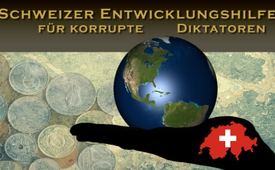 Schweizer Entwicklungshilfe für korrupte Diktatoren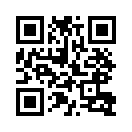 Auch die Schweiz investiert Unsummen in sogenannte Entwicklungshilfe. Was tatsächlich mit dem Geld geschieht, ist nicht wirklich transparent. Die Vermutung liegt nahe, dass korrupte Diktatoren die Gelder für eigene Interessen und Luxus nutzen. Sieht so heutige Entwicklungshilfe aus?In den vergangenen 56 Jahren hat die Schweiz 69,5 Milliarden Franken in Entwicklungshilfe „investiert“. Doch wofür diese Zuschüsse konkret verwendet wurden, entzieht sich der Kontrolle der Schweiz. Allerdings dürfte es wohl kein Zufall sein, dass sich in dieser Zeit die Vermögenswerte von afrikanischen Diktatoren-Clans massiv vermehrt haben. Hierzu nur ein Beispiel: Als im Jahr 2004 aus der Schweiz insgesamt 32 Mio. Franken nach Tansania flossen, kaufte der damalige Präsident Benjamin William Mkapa für 50 Mio. einen neuen Präsidentenjet. Wann endlich hört die Schweiz auf, die mehrheitlich kontraproduktive Entwicklungshilfe ungebremst weiter aufzublähen?von al./rs.Quellen:http://www.schweizerzeit.ch/cms/index.php?page=/news/das_florierende_milliardenbusiness-2826
http://www.weltwoche.ch/ausgaben/2009-24/artikel-2009-24-entwicklungshilfe-ist-toedlich.htmlDas könnte Sie auch interessieren:#Korruption - www.kla.tv/Korruption

#1MinuteAufDenPunkt - In 1 Minute auf den Punkt - www.kla.tv/1MinuteAufDenPunktKla.TV – Die anderen Nachrichten ... frei – unabhängig – unzensiert ...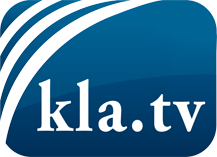 was die Medien nicht verschweigen sollten ...wenig Gehörtes vom Volk, für das Volk ...tägliche News ab 19:45 Uhr auf www.kla.tvDranbleiben lohnt sich!Kostenloses Abonnement mit wöchentlichen News per E-Mail erhalten Sie unter: www.kla.tv/aboSicherheitshinweis:Gegenstimmen werden leider immer weiter zensiert und unterdrückt. Solange wir nicht gemäß den Interessen und Ideologien der Systempresse berichten, müssen wir jederzeit damit rechnen, dass Vorwände gesucht werden, um Kla.TV zu sperren oder zu schaden.Vernetzen Sie sich darum heute noch internetunabhängig!
Klicken Sie hier: www.kla.tv/vernetzungLizenz:    Creative Commons-Lizenz mit Namensnennung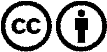 Verbreitung und Wiederaufbereitung ist mit Namensnennung erwünscht! Das Material darf jedoch nicht aus dem Kontext gerissen präsentiert werden. Mit öffentlichen Geldern (GEZ, Serafe, GIS, ...) finanzierte Institutionen ist die Verwendung ohne Rückfrage untersagt. Verstöße können strafrechtlich verfolgt werden.